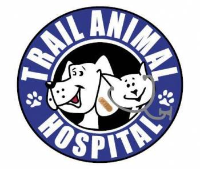 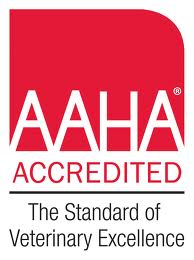 Out Patient Registration FormDate: __________Patient: ____________________________________________Name of person to contact: _______________________________Phone Number: _________________________Reason for today’s visit:Annual Vaccines Annual comprehensive wellness bloodwork (W/ Vaccines)Doctor Exam (Sick Pet) Please take a few minutes to fill this form in order for the doctor to diagnose and treat your pet. All pets staying with us must be up to date on vaccines and free of internal and external parasites.Is your pet up to date with Vaccinations:  □Yes       □No Does your pet stay primarily: □Indoor     □Outdoor     □BothHas your pet had any of the following?□Vomiting                                    □Diarrhea                                   □Decreased hunger □Decreased thirst                       □ Increased hunger                  □Increased thirst□Limping                                      □Trouble walking                     □Ear problems Any other symptoms? Explain: ____________________________________________________________________________________________________________________________________How long have the symptoms been present? ___________________________________Is there a history of similar symptoms? □ Yes       □NoIs yes, explain: _______________________________________________________What does your pet’s diet consist of?□Dry brand: ___________________     □Treats: ______________________□Can brand: ___________________     □People food: __________________Is there anything else that you would like the doctor to know? ___________________________________________________________________________________________________________________________________________________________